ПРОЕКТ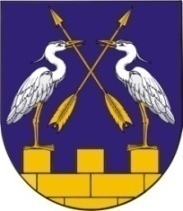 КОКШАЙСКАЯ СЕЛЬСКАЯ       МАРИЙ ЭЛ РЕСПУБЛИКЫСЕ         АДМИНИСТРАЦИЯ  ЗВЕНИГОВО МУНИЦИПАЛ                                            ЗВЕНИГОВСКОГО       РАЙОНЫН КОКШАЙСК           МУНИЦИПАЛЬНОГО РАЙОНА ЯЛ КУНДЕМ          РЕСПУБЛИКИ МАРИЙ ЭЛ АДМИНИСТРАЦИЙЖЕ                      ПОСТАНОВЛЕНИЕ 			                           ПУНЧАЛот ____________ 2020 г. № _______« О согласовании  вопроса по отклонению от предельных параметров земельного участка   в  п.Шуйка »   Руководствуясь ст.28  Федерального закона от 06.10.2003г.    № 131-ФЗ «Об общих принципах организации местного самоуправления в Российской Федерации», статьей 17 Устава Кокшайской сельской администрации Звениговского муниципального района Республики Марий Эл, решения Собрания депутатов МО «Кокшайское сельское поселение» №176 от 11.03.2013г. «Об утверждении Правил землепользования  и застройки муниципального образования «Кокшайское сельское поселение»  Звениговского муниципального района Республики Марий Эл» (в редакции от 13.11.2015    №79,  от 20.10.2017 №168,  от 22.12.2017  №177), протоколом публичных слушаний от   «___»____2020 года,  Кокшайская сельская администрация Звениговского муниципального  района Республики Марий ЭлП О С Т А Н О В Л Я Е Т :Согласовать   отклонение   от    предельных     параметров   земельного участка  с кадастровым номером номером 12:14:9101001:167, общей площадью  1869 кв.м.,  расположенного  по адресу: Республика Марий Эл, Звениговский район,  п.Шуйка,  ул.Савина, д.8 в  части  увеличения   площади земельного  участка  до 1944 кв.м         Категория  земель –  «земли  населенных пунктов». Земельный участок расположен  в территориальной зоне жилой застройки «Ж-3». Согласно  Правил землепользования и застройки  предельные  размеры  земельных участков  составляют  600-1500 кв.м.2. Специалисту Кокшайской сельской администрации Бондарец Т.Н.  руководствоваться  данным постановлением при  подготовке и  выдаче  разрешительной документации на строительство.    3. Контроль  за исполнением настоящего постановления возложить на специалиста Кокшайской сельской администрации Звениговского муниципального района Республики Марий Эл  Бондарец Т.Н.Глава  администрации                                                        Николаев П.Н.